             Race.  Win.  Repeat..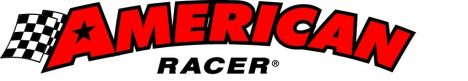   	  1545 Washington Street     	      Indiana, PA  15701      	      Tel:  724-349-7210													July 30,  2021TO:	Dominion Raceway Virginia Racer Teams Running 27.0/8.0-15S JAL5A SlickSUBJECT:	TIRE INFO – Technical BulletinTIRE SPECIFICATIONS27.0/8.0-15S	Slick  	Prod Code: JAL5A These are the tires used in the Virginia Racer class.AIR PRESSURE/SIZESThese tires are measured at the factory at 25 psi.  A 10 psi difference between the right sides and left sides will translate to a ½ to ¾ inch spread in stagger.Minimum cold air pressure recommendation for Dominion is 25 psi in the right sides and 13 psi in the lefts. MOUNTING ORIENTATIONThese tires have a direction of travel arrow molded in the sidewall.  Please observe this arrow.  That will mean the tires mounted for the left side will have the painted letters on the inboard side of the tires.  But double check your direction arrows for the correct orientation.  The reason for this is the tread is spliced with a beveled lap splice and the thin edge of the splice can get chewed up if mounted in the wrong direction.  If you see a line form across the tread face oriented at the bar code on the sidewall, then this is the tread splice.  This compound is a slow wearing compound so the splice is sometimes visible in its early life.  In most cases it will disappear as the tire wears so don’t be concerned if you see it.  American Racer